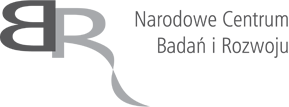 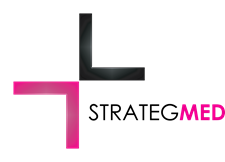 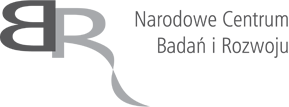 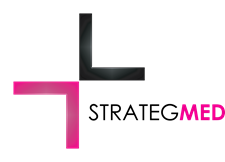 FORMULARZ OFERTOWY Dane Wykonawcy: Imię i nazwisko: ______________________________________ Adres: ______________________________________ Tel: ___________________________________, E-mail: _____________________________________ Składając ofertę w postępowaniu dotyczącym wyłonienia Koordynatora  Projektu Badawczego w ramach Programu STRATEGEMD: pt. „Potencjał terapeutyczny mezenchymalnych komórek macierzystych testowany w próbach klinicznych oraz in vitro - uzasadnienie dla bankowania scharakteryzowanych komórek" współfinansowanego ze środków Narodowego Centrum Badań i Rozwoju Oferuję:*wskazana liczba godzin świadczenia usług ma charakter szacunkowy. Faktyczna liczba godzin świadczenia usług może różnić się od wskazanej w niniejszym formularzu ofertowym.Niezależnie od powyższego:zobowiązuję się do wykonania zdań określonych w zaproszeniu do składania ofert cenowych z dnia 21.12.2017 roku na szczegółowych warunkach określonych w projekcie umowy stanowiącej załącznik do zaproszenia do składania ofert,oświadczam, że zapoznałem/am się z warunkami określonymi w zaproszeniu do składania ofert oraz projektem umowy i nie wnoszę do nich żadnych zastrzeżeń.do oferty dołączam kopię dokumentów potwierdzających spełnienie warunków udziału w postępowaniu.w przypadku wyboru oferty zobowiązuję się do zawarcia umowy w miejscu i terminie określonym przez Zamawiającego.termin związania ofertą wynosi 30 dni; bieg terminu rozpoczyna się wraz z upływem terminu składania ofert. Wyrażam zgodę na przetwarzanie moich danych osobowych zawartych w ofercie, na potrzeby niezbędne do przeprowadzenia niniejszego postepowania (zgodnie z ustawa o ochronie danych osobowych)   Imię Nazwisko 									datal.p.stanowiskoLiczba godzin świadczenia usług / pacjent*Liczba godzin świadczenia usług dodatkowych* Liczba godzin świadczenia usługi ogółem*Wartość wynagrodzenia brutto za godzinę świadczenia usług1.Koordynator Projektu10 godzin50 godzin550 godzin